ПОЛОЖЕНИЕо Республиканском конкурсе методических разработок «Обучение и воспитание в условиях реализации стратегии образования» для библиотекарей, педагогов дополнительного образования и социальных педагогов1. ОБЩИЕ ПОЛОЖЕНИЯНастоящее Положение определяет порядок и регламент проведения Республиканского конкурса методических разработок «Обучение и воспитание в условиях реализации стратегии образования» для библиотекарей, педагогов дополнительного образования и социальных педагогов (далее - Конкурс). Конкурс объявлен государственным автономным образовательным учреждением дополнительного профессионального образования «Институт развития образования Республики Татарстан» (далее - Институт), действующим на основании Устава (приказ Министерства образования и науки Республики Татарстан №46-к от 04.03.2014 года), лицензии от 18 ноября 2011 г., серия РТ №001338, регистрационный №249, выданной Министерством образования и науки Республики Татарстан.Для организации и проведения Конкурса создается оргкомитет (Приложение 1).Информация о Конкурсе размещается на сайте Института.ЦЕЛИ И ЗАДАЧИ КОНКУРСА2.1. Конкурс проводится с целью:- стимулирования инновационной деятельности, мотивации к активному использованию инновационных технологий в профессиональной деятельности библиотекарей, педагогов дополнительного образования и социальных педагогов;   - выявления, распространения и популяризации опыта работы библиотекарей, педагогов дополнительного образования и социальных педагогов. 2.2.  Задачи Конкурса: - выявление и распространение успешного инновационного педагогического опыта;    - повышение профессионального мастерства библиотекарей, педагогов дополнительного образования и социальных педагогов;- поддержка, поощрение и содействие творчески работающих талантливых педагогических работников.УСЛОВИЯ УЧАСТИЯК участию в Конкурсе допускаются библиотекари, педагоги дополнительного образования и социальные педагоги.3.2.    Ограничений по возрасту и педагогическому стажу участников Конкурса нет. 3.3.  Участие может быть только индивидуальным (коллективные заявки не рассматриваются). 3.4.  Для участия в конкурсе необходимо оплатить организационный взнос в размере 400 (четыреста) руб. (квитанция для оплаты см. Приложение 2).СРОКИ И ПОРЯДОК ПРОВЕДЕНИЯ КОНКУРСАНа Конкурс принимаются материалы по следующим номинациям: Лучший проект;Лучшая методическая разработка мероприятия, сценария;Лучшая программа;Лучшая презентация опыта работы (в формате Microsoft Power Point);Лучший сайт.Конкурс проводится в три этапа:1 этап – 27.09.2019г. – 28.10.2019г. - прием конкурсных материалов;2 этап – 29.10.2019г. – 26.11.2019г. - работа экспертной комиссии Конкурса;3 этап – 27.11.2019г. - подведение итогов Конкурса.28.11.2019г. на официальном сайте ГАОУ ДПО ИРО РТ будут размещены результаты конкурса, дипломы и сертификаты победителей и участников Конкурса в формате PDF (сертификаты и дипломы оформляются по данным полученных заявок, замене не подлежат).ТРЕБОВАНИЯ К КОНКУРСНЫМ МАТЕРИАЛАМУчастники Конкурса заполняют анкету по ссылке https://forms.gle/SUTn5QJNDaniBxb89 и отправляют материалы в электронном виде в заархивированных папках с указанием порядкового номера номинации, ФИО участника (например, 1. Иванов И.И.) на электронный адрес vnekl.konkurs@yandex.ru Перечень документов:Заявка на участие в Республиканском конкурсе методических разработок «Обучение и воспитание в условиях реализации стратегии образования», оформленная в формате MS WORD и в сканированном варианте с подписью (см. Приложение 3);Конкурсный материал (проект, методическая разработка мероприятия, программа, презентация опыта работы в формате Microsoft PowerPoint или ссылка на сайт). Сканированный вариант или фото оплаченной квитанции (организационный взнос в размере 400 (четыреста) руб. (квитанция для оплаты   см. Приложение 2).Конкурсные материалы могут являться новыми, или уже прошедшими апробацию.Конкурсные работы должны быть авторскими и проверяются на плагиат и аннулируются, если не проходят авторство.Присланные на Конкурс работы не возвращаются, рецензии авторам не выдаются, апелляции не принимаются.ПОРЯДОК И РЕГЛАМЕНТ ОЦЕНКИ КОНКУРСНЫХ РАБОТ6.1.	Конкурсные работы оцениваются конкурсной комиссией.6.2.	Конкурсная комиссия создается председателем оргкомитета и утверждается приказом Института.6.3.	В состав конкурсной комиссии входят сотрудники Института и профильных учреждений.6.4.  Во время проведения конкурса замена работ производиться не будет.НАГРАЖДЕНИЕФормы оценки конкурсных работ:победители конкурса: I, II, III место, получают дипломы;лауреаты: конкурсанты, отличившиеся высоким уровнем выполнения конкурсной работы, но не вошедшие в число победителей, получают дипломы;участники: все остальные конкурсанты, не вошедшие в число лауреатов, получают сертификаты.7.2. Дипломы и сертификаты размещаются в электронном виде на официальном сайте ГАОУ ДПО ИРО РТ. СОСТАВ ОРГАНИЗАЦИОННОГО КОМИТЕТА КОНКУРСАПредседатель организационного комитета:Нугуманова Людмила Николаевна – ректор ГАОУ ДПО ИРО РТ, д-р пед.н.Члены организационного комитета:Квитанция на оплату организационного взноса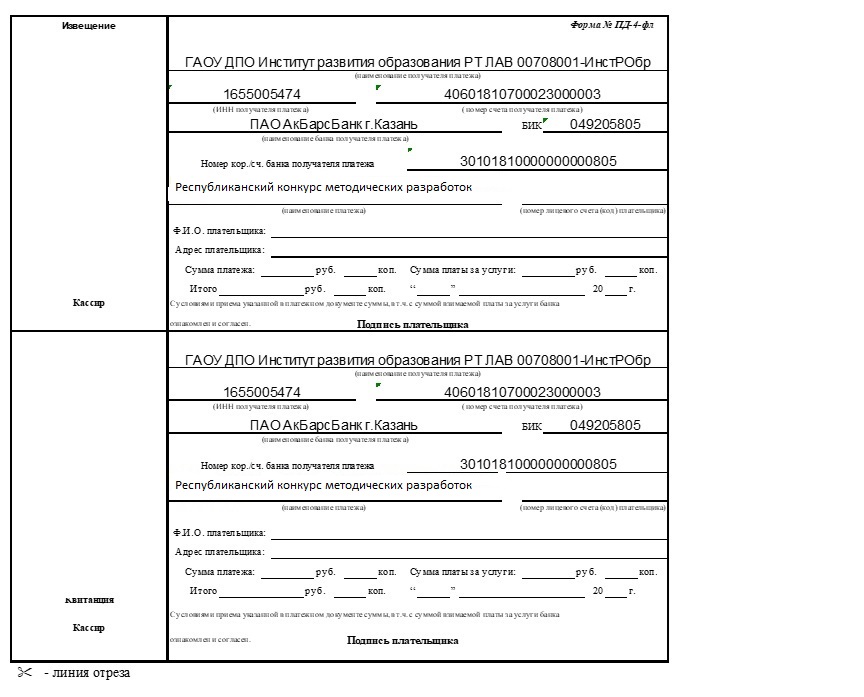 ЗАЯВКА на участие в Республиканском конкурсе методических разработок «Обучение и воспитание в условиях реализации стратегии образования» для библиотекарей, педагогов дополнительного образования и социальных педагоговДаю согласие на обработку персональных данных _________________________                                                                                                                                    подписьУтвержденоприказом ГАОУ ДПО ИРО РТот 27.09.2019г. № 279Приложение 1           к положению о Республиканском конкурсе    методических разработок «Обучение и воспитание в условиях реализации стратегии образования» для библиотекарей, педагогов дополнительного образования и социальных педагоговЯковенко Татьяна Владимировнапроректор по научной и инновационной работе ГАОУ ДПО ИРО РТ, к.п.н.Хамитов Равиль Габдулхаковичпроректор по стратегическому и экономическому развитию ГАОУ ДПО ИРО РТ, к.п.н.Мартьянова Ольга Валерьевнаначальник отдела развития методической работы ГАОУ ДПО ИРО РТ, к.п.н.Хисматова Лилия Котдусовнаведущий научный сотрудник отдела развития методической работы ГАОУ ДПО ИРО РТ, к.ф.н.Новикова Светлана Фаритовнаспециалист отдела развития методической работы ГАОУ ДПО ИРО РТСагдиева Айсылу Искандаровнаспециалист отдела развития методической работы ГАОУ ДПО ИРО РТПриложение 2           к положению о Республиканском конкурсе    методических разработок «Обучение и воспитание в условиях реализации стратегии образования» для библиотекарей, педагогов дополнительного образования и социальных педагоговПриложение 3           к положению о Республиканском конкурсе    методических разработок «Обучение и воспитание в условиях реализации стратегии образования» для библиотекарей, педагогов дополнительного образования и социальных педагогов№ФИО автораМесто работыДолжностьРайонНоминацияНазвание работыКонтактные данные (сот. тел., e-mail)Иванов Иван ИвановичМБОУ «Гимназия №102 им. М.С.Устиновой» Московского района г. Казани, библиотекарьУчитель математикиМосковский1.Лучший проект«Азбука здоровья»89123456789, xxxxx@mail.ru